СОГЛАСОВАНО                                           УТВЕРЖДЕНО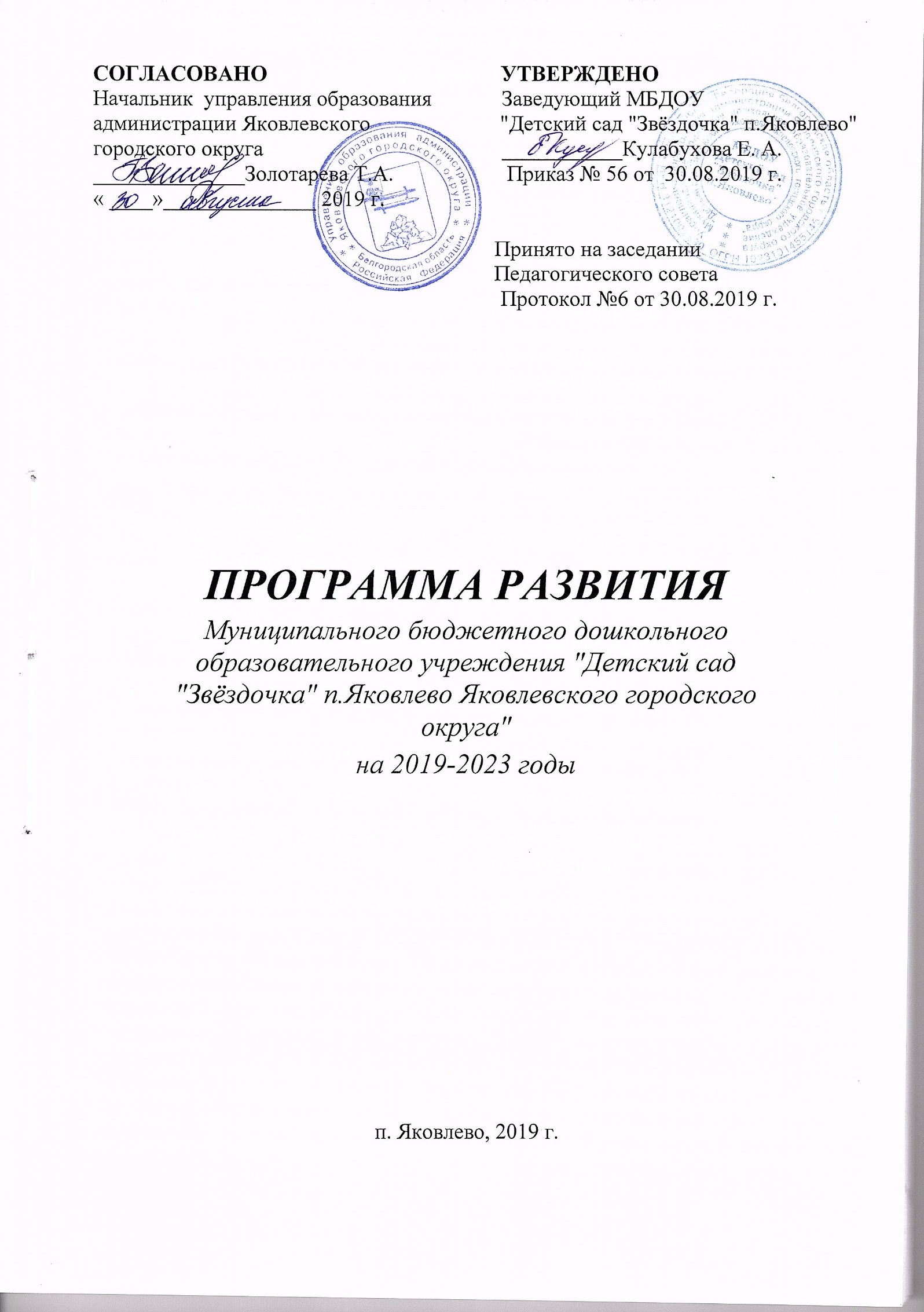 Начальник  управления образования             Заведующий МБДОУ администрации Яковлевского                        "Детский сад "Звёздочка" п.Яковлево"городского округа                                            ___________Кулабухова Е. А.______________Золотарева Т.А.                     Приказ № 56 от  30.08.2019 г.« ____»______________ 2019 г.                                                                    Принято на заседании                                                 Педагогического совета                                                               Протокол №6 от 30.08.2019 г.ПРОГРАММА РАЗВИТИЯМуниципального бюджетного дошкольного образовательного учреждения "Детский сад "Звёздочка" п.Яковлево Яковлевского городского округа"на 2019-2023 годып. Яковлево, 2019 г.СОДЕРЖАНИЕПояснительная запискаДля современного этапа развития общества характерно становление принципиально новых приоритетов, требований к системе образования в целом и ее начальному звену – дошкольному воспитанию. Целевыми установками образовательной политики государства на данном этапе являются осуществление комплекса мероприятий, направленных на повышение качества образовательной услуги, рост профессиональной компетентности педагога как основного ресурса развития системы образования, замена ценностей обучения ребенка на ценности его развития.Актуальность разработки программы развития ДОУ обусловлена изменениями в дошкольном образовании страны, связанными с вступлением в силу Закона «Об образовании в Российской Федерации» и введением Федерального государственного образовательного стандарта дошкольного образования.Закон «Об образовании в Российской Федерации» признает дошкольное образование как новый уровень общего образования в России, тем самым определяет значимость системы дошкольного образования.Основной целью образовательной политики Белгородской области в сфере дошкольного образования является обеспечение гарантий доступного и качественного дошкольного образования, реализацию региональных приоритетов, сформулированных в «Законе об образовании в Белгородской области» и Стратегии развития дошкольного, общего и дополнительного образования.Эффективное решение этих задач возможно только в учреждении, готовом работать в инновационном режиме.Развитие ДОУ - целенаправленный, закономерный, непрерывный и необратимый процесс перехода учреждения в качественно новое состояние, характеризующееся разноуровневой организацией, инновационной направленностью и постоянно расширяющимся потенциалом роста.Потребность в разработке программы развития обусловлена достижением ДОУ определенного уровня развития, ориентированной на необходимость совершенствования модели управления образовательным процессом в условиях реализации Федерального государственного образовательного стандарта дошкольного образования, изменений в структуре социального заказа общества дошкольному образованию.В основе модели лежат представления о ДОУ, как дошкольной образовательной организации инновационного типа, основанные на результатах реализации предыдущих программ развития, целях и задачах, предъявляемых государством, обществом, личностью к современному дошкольному образованию.Назначением Программы развития ДОУ является мобилизация всего коллектива на достижение цели - воспитание и развитие детей нового поколения: физически развитых, любознательных, активных, эмоционально отзывчивых, владеющих средствами общения и способами взаимодействия со сверстниками и взрослыми людьми, способных управлять своим поведением и планировать действия, способных решать интеллектуальные и личностные задачи, имеющих представления о себе, семье, обществе, государстве, мире, природе, овладевших предпосылками учебной деятельности, высоконравственных, социально адаптированных, способных осознавать ответственность за свою деятельность.Программа развития спроектирована исходя из конкретного анализа исходного состояния ДОУ, территориальной специфики (возможности внешнего окружения детского сада), специфики контингента детей, потребностей родителей воспитанников и неорганизованных детей поселка в образовательных и иных услугах, а также с учетом возможных рисков в процессе реализации программы.	Программа развития ДОУ определяет стратегию совершенствования системы образования; характеризует имеющиеся основные тенденции, цели, задачи образования в детском саду, особенности организации кадрового и методического обеспечения образовательного процесса и инновационных преобразований образовательной системы, критерии эффективности, планируемые конечные результаты. С ее помощью коллектив детского сада реализует свою специфическую модель развития, учитывающую реальную обстановку и условия, выполняющую определенный социальный заказ, обеспечивающую конкретную результативность.Программа развития, способствуя формированию современного образовательного пространства ДОУ, определяет основные задачи образовательного учреждения, помогает выстроить концепцию развития, разработать проблемные направления, стратегические линии на будущее. Разрабатывая пути обновления педагогического процесса, в программе учитываются тенденции социальных преобразований в городе, запросы родителей, интересы детей, профессиональные возможности педагогов.РАЗДЕЛ I. Информационно-аналитическое обоснование Программы развития1.1. Паспорт Программы развитияИнформационная справка об образовательном учреждении.Полное название: Муниципальное бюджетное дошкольное образовательное учреждение "Детский сад "Звёздочка"п.Яковлево Яковлевского городского округа".Сокращенное наименование: МБДОУ "Детский сад "Звёздочка" п.Яковлево".Юридический адрес: 309076, Белгородская область, Яковлевский район, п. Яковлево, ул. Угловского, дом 3.Телефон: 8 (47244) 6-23-39.Электронная почта: dsyakovlev.yak-uo.ruУчреждение функционирует с 1985 года, как комбинат «Ясли-сад» п. Яковлево. В детском саду функционировало 5 возрастных групп – группа раннего возраста, первая младшая, вторая младшая, средняя и старшая.В дальнейшем переименован в Яковлевский детский сад №11.В 2006 г. переименовано в муниципальное дошкольное образовательное учреждение «Детский сад п. Яковлево Яковлевского района Белгородской области»В 2011 г. переименовано в муниципальное бюджетное дошкольное учреждение «Детский сад п. Яковлево Яковлевского района Белгородской области».В сентябре 2018 года введено в эксплуатацию новое здание МБДОУ «Детский сад п. Яковлево». Открылась 5 возрастная группа – подготовительная. 23 января 2019 года переименовано в Муниципальное бюджетное дошкольное образовательное учреждение «Детский сад «Звёздочка» п.Яковлево Яковлевского городского округа».Учредитель: Яковлевский городской округ. Функции и полномочия учредителя осуществляются администрацией Яковлевского городского округа  в  лице Управления образования администрации Яковлевского городского округа.Рассчитан: на 110 мест.Режим работы: 5 - дневная рабочая неделя, с 7.00 - 17.30 (10,5часов).Лицензия: № 8725 от 27.03.2019 года.Срок действия: бессрочная.Структура дошкольного учреждения. Основной структурной единицей дошкольного образовательного учреждения являются группы детей дошкольного возраста.В настоящее время в учреждении функционирует 5 возрастных групп:1 группа для детей раннего возраста (от 2 до 3 лет); 4 группы дошкольного возраста (от 3 до 7лет).Кадровая характеристика.Педагогический состав Учреждения – 12 человек.Административный персонал – 1 человек, 1 старший воспитатель, 9 воспитателей, 1 инструктор по физической культуре, 1 музыкальных руководителя, 1 педагог-психолог.Образовательный уровень педагогических кадров.Уровень образования педагогов составляет: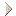 высшее образование – 4 чел. (33%),среднее профессиональное – 8 чел. (67%).Одним из направлений повышения профессиональной компетентности педагогов является аттестация на квалификационные категории.Характеристика квалификационных категорий педагогов:высшая категория – 0 (0%);первая категория – 8 (67%);без категории – 4 (33%)Творческий потенциал:Заведующий имеет нагрудный знак «Почетный работник общего образования Российской Федерации».Образовательная деятельность дошкольного учрежденияСодержание образовательного процесса в Учреждении определяется Основной образовательной программой МБДОУ"Детский сад "Звёздочка" п.Яковлево", разработанной, принятой и реализуемой в соответствии с федеральным государственным образовательным стандартом дошкольного образования.Содержание обязательной части Образовательной программы ДОУ обеспечивает развитие детей по пяти направлениям развития и образования детей (далее – образовательные области):-социально-коммуникативное развитие;-познавательное развитие;-речевое развитие;-художественно-эстетическое развитие; -физическое развитие.	Часть, формируемая участниками образовательных отношений, разработана на основе содержания парциальных программ:Социально-коммуникативное развитие:- Основы безопасности детей дошкольного возраста: Программа для дошкольных образовательных учреждений Стеркина Р.Б., О.Л. Князева, Н.Н. Авдеева;- Приобщение детей к истокам русской народной культуры. Князева О.Л., Маханева М.Д.Региональный компонент образовательной программы:- Парциальная программа дошкольного образования «Мир Белогорья, я и мои друзья» Л.Н. Волошина, Л.В. Серых.Познавательное развитие:- Парциальная программа работы по формированию экологической культуры у детей дошкольного возраста «Добро пожаловать в экологию!» Воронкевич О.А.;Региональный компонент образовательной программы:- Парциальная программа познавательного развития дошкольников «Здравствуй, мир Белогорья!» Серых Л. В., Махова Г. А., Мережко Е. А., Наседкина Ю. Н.Речевое развитие:Региональный компонент образовательной программы:- Парциальная программа дошкольного образования «По речевым тропинкам Белогорья» Серых Л. В., Панькова М.В.	Художественно-эстетическое развитие:- Праздник каждый день. Программа по музыкальному воспитанию детей дошкольного возраста «Ладушки» Каплунова И., Новоскольцева И.Региональный компонент образовательной программы:-Парциальная программа дошкольного образования «Цветной мир Белогорья» Л.В. Серых, С.И. Линник-Ботова.Физическое развитие:Региональный компонент образовательной программы:Парциальная программа дошкольного образования «Выходи играть во двор»Л.Н.Волошиной.	С 2018 года реализуется региональный проект «От Фребеля до робота: растим будущих инженеров». Для работы, в старшей и подготовительной группах, используется парциальная программа «От Фребеля до робота: растим будущих инженеров» Волосовец Т. В., Карпова Ю. В., Тимофеева Т. В.Педагоги, начиная со старшей группы, ведут знакомство детей с элементами ментальной арифметики. Для работы используют книгу «Ментальная арифметика. Часть 1», автор Эрташ Софуоглу, 2015 г.	Педагогический коллектив реализует свое право на выбор образовательных программ, успешно решая эту задачу с учетом социально- экономических и культурных условий.	В детском саду созданы условия психологического комфорта, атмосферы творчества. Коллектив дошкольного учреждения отличает работоспособность, профессионализм, стабильность, инициативность, инновационная деятельность.Информация о социумеДОУ является звеном «Центра образования воспитания и развития культуры» п. Яковлево. Взаимодействие с социальными партнёрами организовано на основе договоров с: МБОУ «Яковлевская СОШ», МКУК «Яковлевский Дом культуры», Яковлевская поселенческая библиотека, МБУ ДО «ДМШ п. Яковлево».Характеристика материально-технической базыМуниципальное бюджетное дошкольное образовательное учреждение"Детский сад "Звёздочка" п.Яковлево Яковлевского городского округа" расположено в двух этажном здании, площадью 4023,99 кв. м. В нем созданы комфортные условия для организации образовательного процесса, укрепления здоровья и физического развития дошкольников, их всестороннего развития.Особое внимание уделено вопросам безопасного пребывания детей в ДОУ. В учреждении имеется тревожная кнопка, противопожарная сигнализация с выводом на ЕДДС, видеонаблюдение. Пропускной режим осуществляется через домофоны.Материально-техническое оснащение учреждения соответствует требованиям Сан Пин и ФГОС.В МБДОУ функционирует 5 возрастных групп (1 младшая, 2 младшая, средняя, старшая, подготовительная), каждая из которых имеет отдельный вход. В детском саду имеются:кабинет заведующего - 1методический кабинет - 1физкультурный зал - 1музыкальный зал - 1кабинет психолога - 1кабинет логопеда - 1кабинет завхоза - 1медицинский блок (медицинский кабинет, процедурный кабинет, изолятор) - 1пост охраны - 1пищеблок (загрузочная, помещение временного хранения отходов, цех первичной обработки овощей, овощной цех, холодный цех, горячий цех, кладовая овощей, кладовая хлеба, помещение хранения холодильников, кладовая сухих продуктов, мясо-рыбный цех, моечная кухонной посуды) - 1помещение персонала - 3прачечная (бельевая, постирочная, гладильная) - 1помещение хранения колясок и санок - 3.Детский сад имеет свой сайт, электронную почту. На сайте ДОУ отражается вся структура и деятельность дошкольного учреждения. Здесь можно познакомиться с нормативными документами и новостями из жизни детского сада.Групповые помещенияДля каждой возрастной группы имеются необходимые для полноценного функционирования помещения: раздевалка, игровая, спальня, санузел, буфетная.В групповых помещениях в соответствии с современными требованиями к организации предметно-развивающей среды и требованиями основной общеобразовательной программы ДОУ оборудованы центры для организации разнообразной детской деятельности:центр двигательной активности, где имеется необходимое оборудование для физического развития дошкольников (скакалки, кегли, мячи, обручи, кольцеброс и др.), картотека подвижных игр;центр экспериментирования, который оснащен необходимым оборудованием и материалами для реализации планируемой работы (сыпучие материалы, лупы, зеркала, стекла, емкости для жидкости, мерные стаканы, лоскутки ткани, природный материал и др.), картотека и схемы опытов;центр речевого развития, в котором имеется детские книги, картины, схемы, тематические альбомы, открытки для рассматривания, рисунки, портреты писателей, энциклопедии и др.);центр театрализованной деятельности, где имеются мини-ширма, пальчиковый театр, настольный театр, театр Би-ба-бо, шапочки, маски, костюмы и др.,экологический центр, в котором размещены комнатные растения, альбомы, демонстрационный материал, книги о природе, поделки из природного материала, календарь природы, животные, фрукты, овощи и др.);центр творчества, где в свободном доступе для детей имеются цветные карандаши, фломастеры, альбомы, трафареты, раскраски, пластилин и др.);игровой центр с атрибутами к сюжетно-ролевым играм «Парикмахерская», «Магазин», «Больница», «Дом», «Школа» и др.;патриотический центр, в котором расположены символы России, Белгородской области, Яковлевского района, энциклопедии, портрет президента РФ Путина В. В., книги по патриотическому воспитанию, дидактические игры и др.;центр безопасности дорожного движения, где имеются макет улицы, макет светофора, дорожные знаки, разнообразные транспортные средства, иллюстрации и рисунки с изображением транспортных средств, атрибуты к сюжетно-ролевым играм, дидактические игры по обучению детей правилам дорожного движения, художественная литература по правилам дорожного движения, плакаты, открытки, альбомы.Физкультурный зал ДОУ оборудован гимнастической стенкой, имеются бревно гимнастическое, круглое, 4 гимнастических скамьи, перекладина гимнастическая, дуги, маты и др. Имеются в достаточном количестве различные мячи, скакалки, канаты, выносные футбольные ворота.Музыкальный зал ДОУ оснащен необходимой аппаратурой (цифровое пианино с банкеткой, музыкальный центр (2), детские музыкальные инструменты, передвижная интерактивная доска).Методический кабинет укомплектован методической литературой, дидактическими пособиями и периодическими изданиями. Для организации образовательного процесса на современном уровне и работы административно-хозяйственного и педагогического персонала в ДОУ имеются:мультимедийное оборудование - 1;передвижные магнитно-маркерные доски - 5;компьютеры - 3;ноутбуки - 9;МФУ - 4. Медицинский блок состоит из трех помещений: медицинский кабинет, процедурный кабинет, изолятор. В блоке имеются: облучатель ртутно-кварцевой на штативе (2 шт.), облучатель -рециркулятор передвижной, ростомер, весы медицинские напольные, плантограф, инфракрасная лампа и т.д.Пищеблок оснащен всем необходимым для приготовления пищи оборудованием (2 холодильника, машина кухонная универсальная, машина картофелеочистительная, машина для приготовления фарша, плита электрическая с жарочным шкафом, машина протирочно-резательная, электрический водонагреватель), посудой и уборочным инвентарем. Все оборудование находится в исправном состоянии, соответствует санитарно-гигиеническим требованиям.Прачечная состоит из двух помещений: гладильной и постирочной, которые оснащены стиральными машинами, утюгами (2 шт.), гладильным катком, гладильной доской (1 шт.). Бельевая комната оборудована стеллажами для хранения белья. На каждого воспитанника имеется 3 комплекта постельного белья.Территория детского сада ограждена и освещается по периметру здания. На газонах имеются лиственные деревья и кустарники, розы, тюльпаны, хвойные насаждения. На территории ДОУ имеется спортивная площадка с искусственным покрытием, 5 игровых площадок с современным оборудованием: качели, детские игровые комплексы с горкой, качели-карусель. Все это создает благоприятные условия для организации двигательного режима воспитанников.1.3. Аналитическое обоснование программы развития.Анализ образовательного процесса.Актуальное состояние:Содержание образования в дошкольном образовательном учреждении строится в соответствии с образовательной программой дошкольного образования и реализуется в различных формах организации педагогического процесса.Образовательный процесс в ДОУ строится на принципах интеграции образовательных областей («Физическое развитие», «Социально- коммуникативное развитие», «Познавательное развитие», «Речевое развитие»», «Художественно- эстетическое развитие) и интеграции видов детской деятельности (двигательной, игровой, продуктивной, коммуникативной, трудовой, познавательно-исследовательской, музыкально-художественной, чтении художественной литературы).Основу организации образовательного процесса во всех группах составляет комплексно - тематический принцип с ведущей игровой деятельностью. Решение программных задач осуществляется в течение всего пребывания детей в детском саду, в разных формах совместной деятельности взрослых и детей, и в самостоятельной детской деятельности.Образовательная программа детского сада реализуется в организованных и самостоятельных формах обучении и включает время, отведенное на:- образовательную деятельность, осуществляемую в процессе организации различных видов детской деятельности (игровой, коммуникативной, трудовой, познавательно-исследовательской, продуктивной, музыкально-художественной, чтения);- образовательную деятельность, осуществляемую в процессе режимных моментов;- самостоятельную игровую деятельность детей;- взаимодействие с семьями детей по реализации основной общеобразовательной программы дошкольного образования.В образовательном процессе используются инновационные методики, служащие принципу развивающего обучения:метод педагогических проектов;использования в образовательном процессе современных образовательных и здоровьесберегающих технологий;метод	привлечения	дошкольников	к	детской	исследовательской и экспериментальной деятельности через детские проекты;опосредованный метод познания окружающего мира через взаимодействие детей с развивающей средой, служащей зоной ближайшего развития;игра как основной метод дошкольного образования;использование электронных образовательных ресурсов и информационно-коммуникационных технологий в образовательном процессе ДОУ;-использования вариативных форм	дошкольного образования.Образовательный процесс в ДОУ базируется одновременно на двух основаниях: планировании, которое направлено на освоение детьми определенного содержании и программ (стратегия педагогического процесса) и педагогической импровизации, посредством которой педагоги варьируют содержание, формы и методы в каждой конкретной ситуации.	Ведется работа по психолого - педагогическому сопровождению образовательного процесса, что занимает одно из центральных мест для полноценного развития каждого ребенка в соответствии с их возрастными и индивидуальными особенностями.Качество образовательных услуг, оказываемых в ДОУ, находится на достаточно высоком уровне, о чем свидетельствуют результаты анализа освоения программного материала.Анализ степени удовлетворенности родителями качеством деятельности ДОО.Перспективы развития:Совершенствование образовательной программы учреждения, согласно ФГОС ДО.Включение в практику работы вариативных форм дошкольного образования позволит скоординировать деятельность всех служб детского сада, родителей воспитанников и социума в вопросах повышения качества образовательной услуги, наметить пути интеграции специалистов учреждения, пути преемственности дошкольного и начального школьного образования.Повышение уровня профессиональной компетентности педагогов позволит улучшить показатели образовательной деятельности, социально- психологический климат в коллективе, повысить конкурентоспособность детского сада, доверие к нему сотрудников и социума.Высокий уровень образовательной услуги, признание эффективности образовательной деятельности учреждения родителями воспитанников, органами власти и социумом позволит детскому саду прочно утвердиться на рынке образовательных услуг.Возможные риски:Нестабильная экономическая ситуация в образовании может негативно сказаться на кадровом педагогическом составе учреждения: возможен отток кадров из-за низкой оплаты труда.Расширение сети учреждений дополнительного образования дошкольников может спровоцировать отток потребителей вариативных форм дошкольного образования.Анализ здоровьесберегающей деятельности ДОУ 	Актуальное состояние:Для реализации задач здоровьесбережения и физического развития в ДОУ ведется работа по следующим направлениям:диагностика физического развития дошкольников;профилактическая работа на основе применения здоровьесберегающих методов и приемов;организация двигательного режима в соответствии с возрастными и индивидуальными особенностями дошкольников;планирование и организация физкультурных и закаливающих мероприятий;воспитание у детей потребности в здоровом образе жизни;работа с педагогическим коллективом по изучению вопросов здоровьесбережения;взаимодействие	с	родителями (законными представителями) воспитанников	по	вопросам физического развития и оздоровления.В ДОУ созданы необходимые материально- технические и предметно-развивающие условия: медицинский блок (медицинский кабинет, процедурный кабинет, изолятор) с необходимым медицинским оборудованием; спортивный зал, оснащенный спортивным оборудованием. Во всех группах оборудованы центры двигательной активности, где имеется необходимое оборудование для физического развития и проведения профилактических мероприятий с дошкольниками.Здоровье детей, посещающих детский сад, является предметом пристального внимания всех участников образовательного процесса.Анализ состояния здоровья воспитанников.Согласно данным медицинских обследований в 2018 году повысился процент детей с первой группой здоровья. Показатели со второй группой не изменились. Дети с четвертой группой отсутствуют.Таблица здоровья детей (количество детей)		Показатели заболеваемости воспитанников.Результаты мониторинга показывают среднегодовое повышение показателей заболеваемости детей при уменьшении заболеваемости ОРВИ и понижение средней продолжительности заболеваний, а также всех основных показателей.Результаты анализа заболеваемости детей в сравненииПоказатели заболеваемости в среднем по ДОУ за период 2018-2019 года демонстрируют хорошие результаты работы по проведению здоровьесберегающей и здоровьеформирующей составляющей образовательной деятельности.Поэтому ответственность ДОУ за сохранение и укрепление здоровья воспитанников, медико-педагогическое сопровождение детей и их родителей при сотрудничестве с Яковлевской ЦРБ остается.Медсестра ДОУ в течение учебного года проводит плановые и внеплановые медицинские осмотры детей, диспансеризацию. Анализ привитости детей по группам и общий по ДОУ проводится ежеквартально. Контролирует качество питания, следит за разнообразием и витаминизацией блюд, закладкой продуктов питания, кулинарной обработкой, выходом блюд, вкусовыми качествами пищи.Коллектив детского сада проводит работу по укреплению, сохранению здоровья детей, профилактике заболеваний через оптимизацию жизнедеятельности детей, соблюдение двигательного режима.После адаптационного периода в ДОУ используются различные виды оздоровительной работы с учетом возрастных особенностей детей:-ежедневные прогулки на свежем воздухе; -утренний прием на улице;-сон без маек в летний период, воздушные ванны;-босохождение;-полоскание рта после приема пищи водой комнатной температуры.Медсестра ведет журнал здоровья, в котором отмечается группа здоровья ребенка.Несмотря на проводимые мероприятия, число дней, пропущенных одним ребенком по болезни, остается достаточно высоким. Положительная динамика укрепления здоровья воспитанников недостаточна для того, чтобы говорить об эффективной системе здоровьесбережения в ДОУ, позволяющей спрогнозировать и предупредить детскую заболеваемость.	В настоящее время коллектив находится в постоянном поиске новых средств, форм, способов оздоровления дошкольников.В детском саду практикуется сочетание разных видов двигательной активности детей. В соответствии со схемой распределения ООД по физической культуре проводится как в помещении, так и на воздухе, при этом учитываются индивидуальные особенности детей. В ДОУ эффективно используются различные формы детской деятельности по распределению двигательной нагрузки в течение дня: утренняя гимнастика, прогулки с использованием часа двигательной активности). Для этих форм работы используются спортивные уголки групп, музыкальный зал, спортивная площадка, а также групповые площадки.	Стало традицией проведение спортивных праздников и досугов, тематических Дней здоровья, как в спортивном зале, так и на улице.Проблемное поле:Педагоги не всегда соблюдают дифференцированный подход в подборе упражнений и оздоровительных мероприятий для ребенка, иногда формально подходят к проведению оздоровительных и закаливающих мероприятий.Перспективы развития:Создание единой системы здоровьесбережения, предусматривающей расширение сферы деятельности учреждения в поддержке и укреплении здоровья всех участников образовательного процесса, ведение инновационных форм деятельности учреждения в данном направлении. Это поможет, в конечном счете, добиться стабильной положительной динамики в вопросах поддержания и укрепления здоровья воспитанников ДОУ, приобщения к здоровому образу жизни.Возможные риски:Родители (законные представители) воспитанников могут недооценивать значимость физкультурно-оздоровительной работы дошкольников, предпочитая деятельность детей в познавательно-речевом и художественно-эстетическом направлении, в ущерб физического.Анализ управляющей системы дошкольного образовательного учреждения.В дошкольном образовательном учреждении создана и функционирует достаточно эффективная система управления, в которую входят следующие органы управления: Заведующий, Общее собрание работников, Педагогический совет, Управляющий совет.Руководство ДОУ ориентировано на развитие профессиональной компетентности и профессиональной культуры работников как инструмента управления образовательным учреждением.В детском саду практикуется: моральная и материальная поддержка инициативы работников, на основе реализация стимулирующей функции оплаты труда.Регулярное проведение консультаций, детальное обсуждение порядка работы, разработка и внедрение правил и инструкций позволяет добиваться слаженности и тщательности в исполнении должностных обязанностей работников.Таким образом, анализ актуального состояния управляющей системы в дошкольном образовательном учреждении выявил проблему развития, перспективу развития и возможные риски.Выявленная  проблема:Сложности управления, связанные с недостаточным уровнем профессиональной  компетентности  педагогического  коллектива (что в конечном итоге не дает возможности работать дошкольному учреждению в инновационном режиме).Перспективы  развития:Дальнейшее  развитие системы  управления ДОУ.Возможные  риски:Неготовность участников образовательных отношений к осуществлению инновационной модели образовательного пространства.Выбор неверных ориентиров управления деятельностью дошкольным образовательным учреждением может привести к отсутствию желаемых результатов в процессе реализации программы развития.Анализ ресурсных возможностей.Анализ ресурсного обеспечения предполагал кадровый, социальный, информационно-образовательный, материально- технический, нормативно- правовой мониторинг.Кадровая обстановка в дошкольном образовательном учреждении.Актуальное  состояние:Педагогический коллектив в ДОУ характеризуется своей сформированностью, и в основном состоит из педагогов первой квалификационной категории. Именно эти педагоги проявляют желание и участвуют в конкурсах профессионального мастерства, обобщают свой опыт работы, внедряют в образовательный процесс инновации педагогической науки и практики и обеспечивают максимально возможное качество образовательной услуги.С педагогами проводится планомерная работа по повышению их профессионального уровня. Воспитатели выступают с докладами на заседаниях Педагогического совета, МО ДОУ по актуальным проблемам образовательной деятельности, учувствуют в работе районных постоянно действующих МО.Итак, анализ кадровой обстановки в дошкольном образовательном учреждении выявил проблему, перспективу и риски развития.Выявленная проблема:Недостаточный уровень овладения педагогами современными информационно-коммуникационными технологиями.Инертность, недостаточно высокий уровень аналитико-прогностических и проектировочных умений некоторых педагогов не позволяет им достойно представить опыт своей работы.Перспективы развития:Большая часть педагогов имеют потенциал к работе в инновационном режиме, они участвуют в конкурсах профессионального мастерства, являются членами творческих групп по широкому направлению работы ДОУ, обобщают свой опыт работы, внедряют в образовательный процесс инновации педагогической науки и практики.Именно эти педагоги, готовые к повышению своей компетентности, аттестации на более высокую квалификационную категорию, будут составлять фундамент развития ДОУ.Возможные риски:Нежелание педагогов включаться в процесс информатизации образования.Социальные ресурсы.Актуальное состояние:Социальная работа является неотъемлемой частью образовательной деятельности дошкольного образовательного учреждения. Она предполагает организацию работы с разными категориями семей воспитанников и населением поселка, а также налаживание межведомственных связей с учреждениями образования, культуры, здравоохранения и спорта. У нашего дошкольного образовательного учреждения налажены связи с различными социальными партнерами. В связи, с чем существует возможность использования их потенциала с целью повышения качества образовательной услуги и повышения компетентности взрослых участников образовательных отношений (работников и родителей (законных представителей) воспитанников).Однако, система работы в данном направлении имеет некоторые недоработки - использование данного ресурса не в полной мере.Таким образом, анализ социальных ресурсов выявил проблему, перспективы и риски развития.Выявленная проблема:Отсутствие системы работы по выполнению плана взаимодействия с социальными институтами, недоработки в системы отслеживания качества проводимой работы.Перспективы развития:Расширение возможностей социального партнерства ДОУ (возможность участвовать в конкурсах социальных и культурных проектов разного уровня, с целью привлечения дополнительных средств на совершенствование образовательной среды ДОУ).Включение дошкольного образовательного учреждения в реализацию проектов и программ в области образования (в региональном и муниципальном режиме), в рамках участия в инновационной деятельности.Возможные риски:Неготовность педагогических кадров работать в инновационном режиме.Информационно-образовательные ресурсы.Актуальное состояние:В ДОУ существует выход в сеть Интернет, собственный сайт и электронная почта. Связь дошкольного учреждения со средствами массовой информации находится на удовлетворительном уровне.Таким образом, анализ информационно-образовательного ресурса дошкольного образовательного учреждения выявил проблему, перспективу и риски развития.Выявленная  проблема:Использование не в полной  мере потенциала информационных технологий.Перспективы развития:Налаживание связей со СМИ и использование ИКТ будет способствовать повышению имиджа ДОУ среди заинтересованного населения; обеспечит возможность для транслирования передового педагогического опыта сотрудников ДОУ в области дошкольного образования.Материально-технические ресурсы.Актуальное состояние:Развивающая предметно-пространственная среда ДОУ соответствует требованиям программ, реализуемых в ДОУ. Она представляет собой систему условий, обеспечивающих развитие детской деятельности и личности ребенка, включает ряд базовых компонентов, необходимых для полноценного физического, художественно-эстетического, познавательного, социально-коммуникативного и речевого развития детей. Такая среда должна позволять ребенку активно действовать в ней и творчески ее видоизменять.В групповых помещениях, в соответствии с современными требованиями к организации предметно - пространственной среды, оборудованы центры для организации разнообразной детской деятельности (как самостоятельной, так и совместной с воспитателем).В детском саду имеется интерактивная доска, которая используется для игр детей в процессе организованной образовательной деятельности и совместной деятельности с воспитателем в режимных моментах.Анализ материально-технических ресурсов вывил проблему, перспективу и возможные риски.Выявленные проблемы:Развивающая предметно-пространственная среда не в полном объеме соответствует требованиям ФГОС ДО.Дошкольное образовательное учреждение не достаточно оснащено современной техникой (мультимедийные установки, проекторы, музыкальные центры в игровых группах и т.д.)Перспективы развития:В дошкольном образовательном учреждении есть все необходимые материально-технические ресурсы для реализации инновационной модели образовательного пространства.Возможные риски:Неготовность педагогических кадров работать в инновационном режиме.1.4. SWOT – анализ оценки уровня развития дошкольного учреждения и его готовности к реализации программы развитияВыделенные проблемы и пути их решения определяют перспективы развития ДОУ. Программа развития ДОУ на 2019-2023 годы призвана осуществить переход от актуального развития к инновационному постепенно, обдуманно, исключая стрессы и перегруженность деятельности. Тем самым, делая этот переход психологически комфортным для всех участников педагогического процесса.РАЗДЕЛ II. Концепция программы развития.Ведущие концептуальные подходыКонцепция Программы развития отражает новый этап в развитии МБДОУ "Детский сад "Звёздочка" п.Яковлево".В условиях бюджетного учреждения проблема качества дошкольного образования характеризуется как определяющая дальнейшее существование и развитие системы сопровождения детей и рассматривается в трех аспектах:в общегосударственном аспекте качество дошкольного образования определяется мерой ее адекватности социально-экономическим условиям общества;в социальном аспекте определяется соответствием образовательных услуг реальному запросу родителей (законных представителей);в педагогическом аспекте определяется реализацией принципа вариативности образовании, переходом к личностно-ориентированному взаимодействию педагога с детьми.В качестве основных ориентиров, определяющих качество образования ДОУ, выступают следующие: удовлетворение потребности семьи и ребенка в услугах дошкольного образовательного учреждения; благополучие ребенка в детском саду; модернизация образовательного процесса в соответствии с ФГОС ДО; реализация учреждением Образовательной программы и ее научно-методическое обеспечение; открытость.Концепция Программы развития предполагает построение новой организационно-правовой модели развития ДОУ, направленной на повышение качества дошкольного образования путем обеспечения кадровых, материально-технических и организационно-правовых условий образовательной деятельности учреждения, что позволит осуществить переход дошкольного учреждения в качественно новое состояние.Методологическую основу концепции программы развития составили:идеи классической российской дошкольной педагогики К.Д.Ушинского, Л.Н. Толстого, П.Ф. Каптерева, В.А. Сухомлинского - о развитии личности, о воспитательной функции дошкольного учреждения, которая нацелена на оказание помощи молодому поколению при вхождении в мир, накоплению самостоятельного социального опыта;теоретические разработки С.Л. Рубинштейна, Д.Б. Эльконина, П.Я. Гальперина -о закономерностях психического развития личности дошкольника;труды российских психологов Л.С. Выготского, А.Н. Леонтьева, А.В. Петровского - по вопросам социализации, творческого развития личности.Проектирование образовательной системы предполагает выбор и осмысление базовых ценностей, которые отражают потребности и интересы развивающейся личности, связывают образовательный процесс с социокультурным окружением, задают ориентиры развития образовательного учреждения в оптимальном направлении.Основными целевыми установками ДОУ являются:повышение эффективности управленческой деятельности ДОУ путем внедрения новой модели управления, способствующей открытости и инвестиционной привлекательности ДОУ;разработка и реализация образовательной программы, обеспечивающей достаточно необходимый уровень развития с учетом возраста детей, а также детей, не посещающих дошкольные образовательные учреждения, в соответствии с ФГОСДО;достижение высокого качества образовательной услуги за счетсовершенствования ресурсного обеспечения образовательного процесса:повышение профессиональной компетентности сотрудников ДОУ;сотрудничество с социальными институтами;реализация инновационной деятельности на базе ДОУ;совершенствование материально-технической базы и развивающей предметно – пространственной среды;- модернизация нормативно-правовой базы организации образовательного процесса в режиме развития;расширение информационно-образовательной среды в дошкольном учреждении за счет современных информационных ресурсов, информационно-коммуникационных технологий;максимальное удовлетворение потребностей заинтересованного населения в новых формах дошкольного образования.Для перехода на качественно новый уровень развития педагогический коллектив обладает необходимыми предпосылками:высокий профессионализм и творческий потенциал педагогического коллектива;опыт реализации нетрадиционных форм, методов, приемоворганизации образовательного процесса, требующий совершенствования и развития;не прерывное повышение квалификации педагогов;достаточное информационно-методическое обеспечение;социальное партнерство с родителями (законными представителями) воспитанников, социокультурными учреждениями муниципального уровня, требующее дальнейшего развития.В условиях социально-экономических преобразований, динамично меняющейся среды и образовательных потребностей граждан существует необходимость изменения главных механизмов, обеспечивающих функционирование и развитие ДОУ:совершенствование и расширение системы финансово- хозяйственной деятельности;повышение эффективности использования кадровых, материально- технических и финансовых ресурсов;привлечение инвестиций и обеспечение прозрачности финансирования текущей деятельности ДОУ;усиление ответственности за результаты деятельности ДОУ, повышение результативности образовательной деятельности;повышение доли доходов за счет добровольных пожертвований.Перспектива новой модели МБДОУ "Детский сад "Звёздочка" п.Яковлево" предполагает:информационную открытость и эффективную систему управления учреждением;эффективную реализацию программы развития, воспитания и укрепления здоровья детей раннего и дошкольного возраста, обеспечивающей условия для развития способностей ребенка, формирование базовых качеств социально ориентированной личности, обогащенное физическое, познавательное, социально-коммуникативное, речевое и художественно – эстетическое развитие;обеспечение преемственности дошкольного образования и начальной ступени школьного образования, преемственности дошкольного, дополнительного и семейного образования, интеграции всех служб детского сада в процесс развития детей;личностно-ориентированную систему образования, характеризующуюся мобильностью, гибкостью, вариативностью, индивидуализированностью подходов;расширение участия коллектива, родительского актива и представителей социума;в выработке, принятии и реализации правовых и управленческих решений относительно деятельности учреждения;обновленную нормативно-правовую, финансово-экономическую, материально-техническую и кадровую базы для обеспечения широкого развития новых форм дошкольного образования;четкое распределение и согласование компетенций и полномочий, функций и ответственности всех субъектов образовательного процесса;информатизация образовательного процесса учреждения и системы управления ДОУ;информативную, насыщенную, вариативную, полифункциональную, трансформируемую, безопасную развивающую предметно-пространственную среду;высокую конкурентоспособность образовательного учреждения;выполнение муниципального задания, как показателя повышения качества и эффективности образовательного процесса.Стратегия, этапы, цели и задачи перехода к новому состоянию образовательной организацииСтратегическая цель программы: Создание условий для инновационного проектно-целевого развития образовательного учреждения и обеспечения доступности и качества дошкольного образования в соответствии с ФГОС дошкольного образования.Тактические цели развития ДОУ:Повышение качества образовательных услуг в учреждении, с учетом возрастных и индивидуальных особенностей детей.Модернизация системы управления образовательной, инновационной и финансово-экономической деятельностью учреждения.Обеспечение доступности дошкольного образования, достаточно необходимого уровня развития в соответствии с возрастом и индивидуальными особенностями каждого ребенка дошкольного возраста с учетом потребностей и возможностей социума.Главная цель Стратегии – определение приоритетов развития дошкольного образования МБДОУ на период до 2023 года, укрепление и развитие воспитательного потенциала на основе взаимодействия общего, дошкольного и дополнительного образования, повышение доступности качественного образования, соответствующего требованиям инновационного развития экономики региона и страны в целом.В рамках реализации стратегии принципиальным становится достижение новых результатов и качества образования. Этот принцип должен быть реализован как при осуществлении модернизационных реформ и проектов, так и в повседневной практике управления, обучения и воспитания.	Развитие дошкольного образования ДОУ ориентировано на достижение нового качества образовательных услуг, создание системы образовательных сервисов для удовлетворения разнообразных запросов подрастающего поколения.Приоритеты развития дошкольного образования:обеспечение доступности дошкольного образования за счет вариативных форм дошкольного образования;- создание для всех детей равных стартовых возможностей при поступлении в школу;психолого-педагогическая поддержка развития детей раннего возраста (от 0 до 3 лет);повышение социального статуса работников системы дошкольного образования.Предлагаемые меры:Обеспечить обновление содержания и повышение качества дошкольного образования:внедрен федеральный государственный образовательный стандарт дошкольного образования;разработана нормативно-правовая база ДОУ на основе нормативно- правовых документов различных уровней (федеральный, региональный, муниципальный);реализована преемственность дошкольного и начального школьного образования;модернизированы условия для здоровьесбережения и физического развития дошкольников в ДОУ;налаживание работы по выявлению и сопровождению детей с учетом их индивидуальных потребностей, способностей и особенностей (адаптивные модели образования дошкольников с ограниченными возможностями здоровья, инклюзивное образование, развитие творческих способностей);продолжена реализация моделей духовно-нравственного воспитания дошкольников, основанных на региональных приоритетах (гражданское, патриотическое воспитание);созданы условия для повышения квалификации, систематического совершенствования профессиональной компетентности работников дошкольного образования.Реализовать комплекс мер, направленный на решение проблемы доступности качественного дошкольного образования, совершенствование его содержания, посредством:создания необходимых условий для реализации ФГОСДО;обеспечения сетевого взаимодействия с социальными институтами с целью создания современных условий для расширения спектраобразовательных услуг;формирования принципиально нового уровня индивидуализации образования, нормативного закрепления механизмов реализации индивидуальных образовательных маршрутов в ДОУ;Сформировать дополнительный вектор на инновационное развитие образования в рамках:подготовки и переподготовки кадров по реализации ФГОСДО;внедрения и поддержки механизмов и моделей социального партнерства, обеспечивающих эффективность системы воспитания и социализации подрастающего поколения;интеграции усилий заинтересованных социальных институтов (семьи, общественных и образовательных организаций, учреждений культуры, спорта, бизнес структур и др.) во взглядах и позициях на воспитание, как неотъемлемое условие общественного, культурного развития.Расширить потенциал системы дополнительного образования детей за счет:развития системы выявления, поддержки и сопровождения одаренных детей посредством обеспечения их психолого-педагогического сопровождения на этапе дошкольного детства;разработки образовательных программ по оказанию платных образовательных услуг;реализации мер по развитию творческих способностей всех дошкольников, исходя из индивидуальных возможностей каждого;развития системы здоровьесбережения обучающихся посредством вовлечения их в занятия спортом, формирования культуры здоровья;создания условий для освоения дополнительных образовательных программ детьми с ограниченными возможностями здоровья.Создать современную систему оценки качества образования ДОУ за счет:разработки системы мониторинга качественной оценки и коррекции образовательной деятельности, условий среды ДОУ для предупреждения возможных неблагоприятных воздействий на развитие детей;увеличения количества дошкольников - участников региональных конкурсов;улучшения рейтинговой позиции среди ДОУ района на основе динамики достижений;обеспечения системности независимой оценки качества работы ДОУ.Обеспечить гибкость и вариативность организационно-управленческих и финансово-экономических механизмов в ДОУ.Обеспечить готовность ДОУ к использованию новых информационных и телекоммуникационных технологий.Поддержать обновление состава и компетенций педагогических кадров:расширить спектр мер, направленных на повышение профессиональной компетентности молодых специалистов; заменить устаревшие формы повышения квалификации новыми моделями, предполагающими индивидуализацию траекторий профессионального развития педагогов, в основе данных моделей - практики сотрудничества педагогических работников ДОУ: поддержка стажировок на площадках, где имеется лучший образовательный опыт;создать новые возможности для карьерного роста педагогов, внедрение модели роста путем введения статусов, связанных с расширенными областями деятельности («педагог-наставник», «педагог-исследователь»,«педагог-эксперт» и т.д.);изменены критериальные подходы к аттестации, в основе которых – ключевые положения профессионального стандарта педагога, динамика роста результатов деятельности;обеспечено внедрение механизмов «эффективного контракта» с педагогическими работниками: оплата их труда осуществляется по результатам оценки эффективности деятельности на основании достижения показателей качества предоставляемых муниципальных услуг.Планируемые результаты:Представленный пакет первоочередных мер в среднесрочной перспективе должен обеспечить следующие показатели их результативности:Эффективная реализация образовательной программы ДОУ.Социализация дошкольника, обеспечение необходимого уровня развития в соответствии с возрастом, успешный переход ребенка к обучению в общеобразовательных учреждениях.Информационная открытость и эффективная система управления учреждением.Повышение	профессионального	мастерства	педагогических работников детского сада, овладение педагогическим коллективом инновационными методиками и технологиями.Организация эффективного взаимодействия семьи и ДОУ в процессе образовательной деятельности.Обобщение и распространение опыта работы ДОУ.Высокая конкурентоспособность детского сада на рынке образовательных услуг: обеспечение стабильно высокого процента выпускников ДОУ, успешно обучающихся в первом классе школы.Оснащение развивающей предметно- пространственной среды ДОУ в соответствии с ФГОСДО.Повышение рейтинга образовательного учреждения.Представленные меры в перспективе должны обеспечить повышение конкурентоспособности и качества дошкольного образования ДОУ.Приоритетные направления развития дошкольного образовательного учреждения В результате реализации программы развития на период 2019-2023 годы должны произойти существенные изменения в следующих направлениях:1. Совершенствование образовательного пространства, внедрение инновационных технологий на основе реализации федеральных государственных образовательных стандартов дошкольного образования.2. Обеспечение охраны и укрепления физического и психического здоровья воспитанников, на основе научно обоснованных здоровьесберегающих технологий.3. Создание условий для успешной социализации и гражданского становления личности воспитанников.4. Повышение уровня профессиональной компетентности педагогических работников.1. Совершенствование образовательного пространства, внедрение инновационных технологий на основе реализации федеральных государственных образовательных стандартов дошкольного образования.Решение данной проблемы предполагает сохранение единства образовательного пространства РФ относительно уровня дошкольного образования, обеспечение гарантий уровня и качества образования.Целевые ориентиры:Реализация ФГОС ДО.Внедрение в образовательный процесс инновационных технологий.Внедрение и реализация регионального проекта «Бережливый детский сад» и региональной стратегии «Доброжелательная школа».Повышение профессиональной компетентности педагогов.Развитие материально-технических условий для реализации ФГОС ДО.Задачи:обеспечивать включение современных информационных образовательных технологий;ориентировать педагогов на изучение, апробацию и внедрение современных форм и методов обучения и воспитания;создавать рабочие группы педагогов по апробации и внедрению современных форм и методов обучения детей в условиях инновационной деятельности;обеспечивать внедрение инновационных форм организации образовательного процесса.Оценка качества результатов деятельностимониторинг реализации деятельности ДОУ в соответствии с ФГОС дошкольного образования;мониторинг достижения детьми планируемых результатов освоения основной образовательной программы ДОУ;мониторинг личных достижений воспитанников и членов педагогического коллектива;мониторинг родительской общественности об удовлетворенности качеством оказания услуг педагогическим коллективом ДОУ;анализ результатов проектной деятельности;диагностика проектной деятельности педагогов.Ожидаемый результат:отбор содержания форм и методов обучения и воспитания производится с учетом возрастных, индивидуальных особенностей детей и требований ФГОС ДО;создана внутренняя система оценки качества образования;созданы условия по выявлению и оказанию коррекционно-развивающей помощи детям с особыми образовательными потребностями;педагоги мотивированы на активное участие в инновационной деятельности;созданы благоприятные условия, при которых дети через совместную или самостоятельную деятельность с желанием приобретут новые знания из различных источников, научатся использовать полученные знания на практике, при решении познавательных задач, приобретут коммуникативные, исследовательские навыки и навыки работы в команде.2. Обеспечение охраны и укрепления физического и психического здоровья воспитанников на основе научно обоснованных здоровьесберегающих технологий.Актуальность данного направления ориентирована на оптимизацию образовательного процесса с целью преодоления негативных факторов и отрицательных воздействий на здоровье ребенка, обеспечение полноценного психофизического развития и формирование привычки к здоровому образу жизни в системе «дети - педагоги - родители - социум».Целевые ориентиры:Психолого-педагогическое, научно-медицинское сопровождение воспитанников.Внедрение современных медицинских и психолого-педагогических (здоровьесберегающих) технологий в структуру образовательно-воспитательной модели ДОУ. Разработка и корректировка индивидуальных образовательных программ и маршрутов на основе объективного мониторинга и профессиональной оценки функциональных резервов и адаптационных способностей, и возможностей детей.Повышение медико-психолого-педагогической компетентности всех участников образовательного процесса.Задачи:разработать систему управленческих действий по пропаганде здорового образа жизни среди детей, родителей, педагогов и учреждений социума;продолжать активное сотрудничество с учреждениями здравоохранения по вопросам профилактической работы с детьми, родителями;создавать условия для методической поддержки педагогов в вопросах здоровьесбережения.создавать условия здоровье-ориентированной среды в ДОУ;создать условия для эффективной работы службы психолого-медико-педагогического сопровождения.Оценка качества результатов деятельностикомплексный мониторинг состояния соматического, психофизического здоровья и развития детей раннего и дошкольного возраста, с целью  выявления у них нарушений в развитии;оценка эффективности здоровьесберегающих технологий на состояние здоровья и развитие детей.Ожидаемый результат:оптимизирована образовательная нагрузка;снижен уровень заболеваемости воспитанников;увеличен процент детей, охваченных оздоровительными процедурами;оптимизирована двигательная активность детей;у педагогов, детей, родителей повысился уровень осознанного отношения к своему здоровью;обеспечено психолого-педагогическое сопровождение детей в образовательном процессе.3. Создание условий для успешной социализации и гражданского становления личности воспитанниковЦелевые ориентиры:Совершенствование системы социального партнерства с целью создания условий для успешной социализации детей;Привлечение воспитанников к посещению городских учреждений дополнительного образования, учреждений культуры;Совершенствование системы патриотического воспитания детей через организацию и проведение тематических мероприятий, акций;Мотивирование их на создание детских проектов патриотической тематики.Оценка качества результатов деятельности:мониторинг условий для организации образовательного процесса с учетом многообразия индивидуальных детских возможностей и способностей.мониторинг успешности воспитанников.Ожидаемый результат:1. Успешная социализация детей дошкольного возраста.2. Создано образовательное пространство для гармоничного развития личности ребёнка на основе любви и уважения к родному краю, православным традициям.3. У дошкольника сформирована активная гражданская позиция.4. Повышение уровня профессиональной компетентности педагогических работниковПотребность выделения данного направления в программе развития обусловлена изменением нормативно-правовой базы и повышением требований в рамках модернизации системы образования к квалификации и переподготовке педагогических и руководящих работников системы образования, направленных на обеспечение роста их профессиональной компетентности.Целевые ориентиры:Повышение квалификации педагогов, соответствующих современным требованиям.Повышение профессиональной компетентности педагогов.Задачи:создание системы повышения профессиональной компетентности педагогов в условиях ДОУ (работа в творческих группах, постоянно действующие семинары, мастер-классы, обобщение АПО работы);организация участия педагогов в мероприятиях по повышению профессиональной компетентности на муниципальном и региональном уровне, участие во Всероссийских и Международных семинарах, вебинарах, конференциях;обеспечение научно-методического и психологического сопровождения профессиональной деятельности педагогов;повышение заинтересованности педагогов в повышении профессиональной компетентности посредством аттестации, курсовой переподготовки, в том числе дистанционно;разработка системы оценки профессиональной компетентности педагогов.Оценка качества результатов деятельности:мониторинг повышения квалификации педагогических кадров.Ожидаемый результат:Более 90% педагогов имеют квалификационные категории.Оптимальная расстановка кадров, соответствие их образования и квалификации уровню реализуемых программ.Реализуется система непрерывного повышения профессиональной компетентности педагогических кадров.Организация методической работы носит адресный характер, ориентирована на удовлетворение индивидуальных потребностей педагогов.2.4. Целевые индикаторы эффективности реализации Программы развитияРАЗДЕЛ III .План деятельности по реализации Программы развития дошкольного учреждения.Механизмы реализации Программы развитияРазработанная в Программе концепция развития ДОУ будет использована в качестве основы при постановке тактических и оперативных целей при разработке годовых планов.Подведение итогов, анализ достижений, выявление проблем и внесение корректировок в программу будет осуществляться ежегодно на итоговом педагогическом совете, рассматриваться на родительских собраниях и представляться через Публичный доклад заведующей ДОО ежегодно.Предполагается организация и проведение серии семинаров, способствующих психологической и практической готовности педагогического коллектива к деятельности по реализации проектов.Обмен информацией о ходе реализации мероприятий Программы развития будет осуществляться через СМИ ДОУ (сайт), через проведение открытых мероприятий.Этапы реализации Программы развитияI этап – Подготовительный (2019г.)Цель: проведение аналитической и диагностической работы, разработка плана развития ДОУ, конкретизация плана реализации программы развития.Способы достижения цели:анализ результативности работы ДОУ по основным направлениям развития;внесение изменений и дополнений в локальные акты ДОУ в соответствии с федеральным законодательством;мониторинг организационно-педагогических условий, созданных в ДОУ в соответствии с ФГОС ДО по результатам самоаудита предметно-развивающей среды;мониторинг качества образовательного процесса с целью выявления проблем и потребностей педагогов, детей, родителей (законных представителей);разработка плана реализации Программы развития;отбор, анализ и разработка диагностических материалов ориентированных на изучение уровня развития у воспитанников целевых ориентиров.ӀӀ этап - Основной (2019г.- 2022г.)Цель: реализация Программы развития, основных целевых направлений, реализуемых в рамках под проектов.Способы достижения цели:реализация Образовательной программы, разработанной в соответствии с ФГОСДО;внедрение инновационных технологий: в работе с детьми, педагогами, родителями (законными представителями),социумом;включение	в	образовательный	процесс	информационно-коммуникационных технологий;апробация	системы	повышения	профессиональной	компетентности педагогов посредством активных форм в условиях сетевого взаимодействия;внедрение системы мониторинговых исследований качества дошкольного образования в условиях введения и реализации ФГОС дошкольного образования;совершенствование материально-технической базы в соответствии с бизнес-планомразвития.этап – Обобщающий (2023 г.)Цель: отслеживание и корректировка результатов реализации Программы, экспертная оценка информационного обеспечения образовательного процесса, разработка нового стратегического плана развития.Способы достижения цели:создание системы внутреннего контроля реализации Программы развития;экспертная оценка итоговых критериев реализации Программы и анализ полученных результатов;создание банка данных диагностических и мониторинговых материалов;обобщение и распространение актуального педагогического опыта по реализации Программы работы с одаренными детьми в условиях взаимодействия с социумом.Ресурсное сопровождение реализации Программы развития1.  Нормативно –правовое:формирование пакета нормативно-правовых документов, регламентирующих деятельность субъектов образовательного процесса по созданию и реализации модели;разработка	и	утверждение	документов,	регламентирующих	формы стимулирования и поощрения деятельности педагогов.2.Программно - методическое:формирование банка методических материалов, позволяющих обеспечить эффективную работу педагогов по формированию у дошкольников ключевых компенсаций;методическое обеспечение образовательного процесса в условиях инновационной деятельности.3.Информационное:информирование коллектива педагогов, родителей (законных представителей), представителей социума о характере преобразований в ДОУ;ознакомление		педагогов	с	методическими	пособиями, технологиями	по заявленной в программе развития проблематике;поддержка и модернизация официального сайта ДОУ.4.Мотивационное:ориентация системы стимулирования результативной деятельности педагогов (через формы материального и морального поощрения) на цели развития;проведение маркетинговых исследований среди родителей (законных представителей),социума.5.Кадровое:подбор и расстановка	кадров	в соответствии с целями,	задачами развития ДОУ;курсовая переподготовка педагогов;создание психологических комфортных условий организации режима работы.6.Материально –техническое:обеспечение	групп,	кабинетов,	дополнительных	развивающих помещений оборудованием и новой мебелью;приобретение компьютерной техники;пополнение	фонда	библиотеки	учебно-методической	и художественной литературой;оснащение	групп,	кабинетов	наглядными,	раздаточными, дидактическими материалами, пособиями и интерактивными средствами.7.Финансовое:составление плана финансово-хозяйственной деятельности с расчетом: на функционирование – 70 %, на развитие – 30%.3.4 . Ожидаемый результат и оценка социально-экономической эффективности реализации Программы развитияПрогноз социально экономической эффективности:1.Повышение рейтинга дошкольной образовательной организации в социуме. Рост удовлетворенности качеством образовательных услуг:2020-2021 г.: воспитанники – 90%, - родители – 94 %; 2021-2022 г.: воспитанники – 93%, родители – 96 %.Положительная динамика достижения выпускников ДОУ к 2023 г.:- уменьшение пропусков по болезни одним ребенком;- повышение показателей физического развития на 15%;- рост качества знаний;уровня потребностей вести здоровый образ жизни на 35%; - повышение уровня социальной зрелости на 30%; - увеличение школьной мотивации на20%;Уровень профессиональной компетенции педагогов к2023г.:повышениездоровьесберегающейкультурыдо85%;повышение уровня владения методами и приемами личностно -ориентированного взаимодействия педагогов до 90%;повышение уровня информационной культуры педагогов до90%;Уровень вовлеченности социума в образовательный процесс ДОУ к 2023 г.:- повышение степени участия родителей в управлении ДОУ на 30%; - расширение практико-ориентированных внешних связей с социумом: спортивно- оздоровительные, культурно-воспитательные, научно-практическиеучреждения - до 100%.Повышение качества реализации принципа преемственности ДОУ – школа к 2021г.:- вовлечение в реализацию принципа преемственности 100% педагогов ДОУ и начальной школы;повышение качества реализации совместных планов и деятельности до90%Внешние «маркеры» эффективности:качественное	соответствие	заданных	параметров	развития	модели выпускника и педагога к фактическим;создание целостной здоровьеориентированной педагогической системы ДОУ;полное удовлетворение здоровьесберегающих, образовательных потребностей семьи, школы, социума в развитии здоровой социально адаптированной, творческой личности ребенка;осуществление обновленного содержания управления ДОУ на основе современных методов маркетинга и менеджмента функционирования;созданиездоровьесберегающейсредыдо90%;наличие материально- технической, информационно – коммуникационной базы ДОУ, отвечающей запросам участников педагогического процесса.	Возможные риски реализации программы развития связаны:с недостаточностью владения педагогов современными педагогическими технологиями, методами диагностики и мониторинга, отсутствием специальной технической базы для проведения диагностики и мониторинга;недостаточным уровнем взаимодействия с социальными партнерами по расширению воспитательно-образовательной среды ДОУ;недостаточным	уровнем	управленческих	решений	по	реализации Программы;недостаточной методической и организационной поддержкой педагогов по формированию воспитательно-образовательного пространства. 	Минимализация влияния факторов риска:укрепление кадрового состава через создание необходимых условий для повышения профессиональной компетентности;создание	условий	для	развития	воспитательно-образовательного пространства,создание условий для взаимодействия с социумом по развитию творческих способностей воспитанников;развитие психолого - педагогической службы по поддержке детей с особыми образовательными потребностями;развитие материальнотехнической базы;обучение участников инновационной деятельности внедрение современных информационных технологий, методам диагностики мониторинга.	Система организации контроля за исполнением Программы.Программа развития ДОУ на 2019 – 2023 годы является инновационной по содержанию и доступной по подходу и форме определению программ, которые предлагается реализовывать, можно охарактеризовать как прагматичный.Цели и задачи, которые ставит перед собой ДОУ, могут быть достигнуты и реализованы полностью, либо в силу некоторых объективных причин – частично.Предполагается, что в процессе реализации программы развития могут появляться новые, позитивные непрогнозируемые элементы новообразования, появление, которых предполагается отслеживать в период осуществления программы развития и фиксировать при управленческом анализе.Контроль за качеством выполнения программы осуществляется заказчиком программы – администрацией ДОУ.	Общий	контроль	за	выполнением	программы	осуществляет заведующий.Исполнители мероприятий представляют информацию о реализации программы.Управленческий анализ промежуточных итогов реализации программы развития осуществляется администрацией ДОУ по окончании каждого учебного года.	Ответственность	за	организацию	аналитической	работы несет непосредственно заведующий ДОУ.Управление процессом реализации Программы развитияНепосредственное управление реализацией программы осуществляется заведующим и руководителями структурных подразделений. Корректировка программы производится педагогическим советом. Децентрализованная структура управления предполагает распределение функций управления программой равномерно между членами управленческой команды, четкое определение прав, полномочия и меры ответственности каждого из них.Заведующий:Информирование субъектов образовательного процесса ДОУ о ходе реализации Программы.Организация работы коллегиальных органов.Подбор и расстановка кадров.Финансовое обеспечение Программы развития.Осуществление контроля за реализацией системы кадрового, организационного, нормативно-правового и финансового обеспечения процессов развития.Общее собрание работников:Содействие организации и совершенствованию образовательного процесса, привлечение внебюджетных средств для обеспечения Программы;Заслушивание отчета заведующего о ходе реализации Программы;Содействие в совершенствовании материально-технической базы, эстетическом  оформлении групп, кабинетов и благоустройстве  помещений и территории;Внесение предложений по созданию оптимальных условий для обучения и воспитания детей.Педагогический совет:Рассмотрение анализа работы педагогического коллектива в режиме развития за учебный год.Рассмотрение плана работы в режиме развития на новый учебный год.Рассмотрение системы мер мотивации, морального и материального стимулирования труда педагогов, участвующих в инновационных процессах.Стимулирование	становления	и	развития	у	педагогов опыта инновационной деятельности;Создание	условий	для	самореализации	личности	педагога	на основе непрерывного повышения профессионального мастерства.Старший воспитатель:Подготовка анализа работы ДОУ в режиме развития.Планирование деятельности педагогического коллектива (разработка годовых планов, программ, проектов).Организация	работы	творческих	групп	 по	разработке технологий реализации личностно-ориентированного подхода.Контроль за инновационной деятельностью педагогов.Прогнозирование	и	планирование	подготовки,	переподготовки	и повышения квалификации педагогических и управленческих кадров.Пояснительная запискаПояснительная записка3Раздел I. Информационно-аналитическое обоснование Программы развитияРаздел I. Информационно-аналитическое обоснование Программы развития51.1.Паспорт Программы развития51.2.Информационная справка об образовательном учреждении131.3.Аналитическое обоснование Программы развития191.4.SWOT-анализ оценки уровня развития дошкольного учреждения и его готовности к реализации Программы развития27Раздел II. Концепция Программы развитияРаздел II. Концепция Программы развития302.1.Ведущие концептуальные подходы302.2.Стратегия, этапы, цели и задачи перехода к новому состояниюобразовательной организации332.3.Приоритетные направления развития дошкольного образовательного учреждения372.4.Целевые индикаторы эффективности реализации Программы развития48Раздел III. План деятельности по реализации Программыразвития дошкольного учрежденияРаздел III. План деятельности по реализации Программыразвития дошкольного учреждения483.1.Механизмы реализации Программы развития483.2.Этапы реализации Программы развития 493.3.Ресурсное сопровождение реализации Программы развития503.4.Ожидаемый результат и оценка социально-экономической эффективности реализации Программы развития513.5.Управление процессом реализации Программы развития53Наименование ПрограммыПрограмма развития Муниципального бюджетного дошкольного образовательного учреждения "Детский сад "Звёздочка" п.Яковлево Яковлевского городского округа" (далее Программа)Разработчик ПрограммыРабочая группа Муниципального бюджетного дошкольного образовательного учреждения "Детский сад "Звёздочка" п.Яковлево Яковлевского городского округа" в составе:Кулабухова  Е.А, заведующий ДОУ, руководитель группы;Чеканова М.С., старший воспитатель;Дьякова О.В., педагог-психолог;Чернова Е.Н., воспитатель, председатель профсоюзного комитета ДОУ;Добрынина Н.Н., воспитатель, первая квалификационная категория;Черкасова О.М., музыкальный руководитель;Коптева И.М., инструктор по физической культуре.Исполнители мероприятий ПрограммыИсполнителями программы развития являются все участники образовательных отношений МБДОУ "Детский сад "Звёздочка" п.Яковлево":педагогический коллектив ДОУ, воспитанники, родители (законные представители).Основания для разработки программыФедеральный уровень:Конвенция ООН о правах ребенка.Конституция РФ.Государственная программа РФ «Развитие образования на 2013-2020 годы», утвержденная Распоряжением Правительства от 15.05.2013 г.№792-р.Федеральный закон Российской Федерации от 29 декабря 2012 г. N 273-ФЗ «Об образовании в Российской Федерации».Федеральный закон от 24 июля 1998 №124-ФЗ «Об основных гарантиях прав ребенка в Российской Федерации», принятый Государственной Думой 03 июля 1998 года, одобренный Советом Федерации 09 июля 1998 года.ПриказМинобрнаукиРФот23июля2013года№611«Об утверждении Порядка формирования и функционирования инновационной инфраструктуры в системе образования».Распоряжение Правительства РФ от 29.12.2014 г. № 2765-р, утверждающее Концепцию федеральной целевой программы развития образования на 2016-2020 годы.Санитарно-эпидемиологические	требования	к устройству, содержанию и организации режима работы в дошкольных образовательных организациях. СанПиН 2.4.1.3049-13.Приказ Министерства образования и науки Российской Федерации от «17» октября 2013 г. № 1155 «Об утверждении	федерального	государственного образовательного стандарта дошкольного образования».Приказ Минобрнауки России	от30.08.2013г.	№1014«Об утверждении порядка организации и осуществления образовательной деятельности по основным общеобразовательным программам – образовательным программам дошкольного образования».Письмо  Министерства  образования  и  науки  РФ  от  28 февраля 2014 года № 08-249 «Комментарии к ФГОС дошкольного образования».Письмо	Министерства	образования	и	науки	РФ	от10 января 2014 года № 08-5«О соблюдении организациями, осуществляющими образовательнуюдеятельность, требований, установленных федеральным государственным образовательным стандартом дошкольногообразования».Письмо Министерства образования и науки РФ и Департамента государственной политики в сфере общего образования от 13 января 2014 года № 08-10 «Об утверждении Плана действий по обеспечению введения Федерального государственного образовательного стандарта дошкольного образования».Письмо Министерства образования и науки РФ от 17 марта 2014г. «Рекомендации по внесению изменений в региональные планы мероприятий («дорожные карты») по повышению эффективности образования и науки».Письмо Министерства образования и науки РФ от 28 мая 2014 г. № 08-650 «О примерных программах дошкольного образования»;Письмо Департамента государственной политики в сфере общего образования от 1 октября 2013 г. № 08- 1408 «О направлении методических рекомендаций по реализации полномочий органов государственной власти субъектов Российской Федерации».Письмо Рособрнадзора от 07 февраля 2014 г. № 01-52- 22/05-382 «О недопустимости требования от организаций, осуществляющих образовательную деятельность по программам дошкольного образования, немедленного приведения уставных документов и образовательных программ в соответствие с ФГОСДО».Концепция долгосрочного социально-экономического развития РФ: стратегия развития образования до 2020 года.Региональный уровень:Постановление правительства Белгородской области от 28.10.2013 года N 431-пп «Об утверждении стратегии развития дошкольного, общего и дополнительного образования Белгородской области на 2013-2020годы».Постановление правительства области от 30 декабря 2013 года №528-пп «Об утверждении государственной программы «Развитие образования Белгородской области на 2014-2020 годы».Постановление Правительства Белгородской области от30 декабря 2013 года № 528-пп «Об утверждениигосударственной программы Белгородской области«Развитие образования Белгородской области на 2014- 2020 годы».Постановление Правительства Белгородской области от 12 мая 2014 года № 184-пп «Об утверждении Порядка признания	организаций, осуществляющих образовательную деятельность, и иных действующих в сфере образования организаций, а также их объединений, расположенных на территории Белгородской области, региональными инновационными площадками».Закон Белгородской области «Об образовании в Белгородской области» от 30.10.2014 года №314.Приказ департамента образования Белгородской  области от 06 марта 2014 г. № 745 «Об утверждении плана действий («дорожной карты») по обеспечению введения	федерального	государственного образовательного стандарта дошкольного образования в образовательных организациях Белгородской области».Приказ департамента образования Белгородской  области 10.06.2015 №2996 «Об утверждении «дорожной карты» обновления содержания дошкольного образования».Уровень ДОУУстав ДОУ.Лицензия на осуществление образовательной деятельности в ДОУ.Локальные акты ДОУ.Цель ПрограммыСоздание условий для инновационного проектно-целевого развития образовательного учреждения и обеспечения доступности и качества дошкольного образования в соответствии с ФГОС дошкольного образования.Основные задачи1.	Внедрение современных здоровьеформирующих технологий с целью укрепления здоровья участников образовательных отношений и формирования культуры здорового образа жизни и питания.2.Обеспечение высокого качества результатов образовательного процесса в условиях реализации ФГОС ДО.3.	Обеспечение участия педагогического коллектива ДОО в инновационной и проектной деятельности на региональном, муниципальном уровнях и уровне дошкольной организации.4. Внедрение бережливого управления в деятельность ДОУ («Бережливый детский сад»).5. Реализация региональной стратегия «Доброжелательная школа» (направление «Доброжелательный детский сад»).6.	Повышение профессиональной компетенции педагогов ДОУ и педагогической компетенции родителей дошкольников в соответствии с требованиями федерального государственного стандарта дошкольного образования.7.	Совершенствование материально-технических и информационно-методических условий, включая систему безопасности и медицинского сопровождения в МБДОУ.8.	Повышение социального статуса дошкольного образовательного учреждения, качества образовательной инфраструктуры.9.Создание единого образовательного пространства на основе использования новейших информационных и телекоммуникационных технологий.Показатели Программы- Стабильное функционирование Муниципального бюджетного дошкольного образовательного учреждения в режиме развития.- Обеспечение реализации образовательных программ дошкольного образования, ориентированных на развитие творческого потенциала личности дошкольников- Оснащение развивающей предметно-пространственной среды ДОУ в соответствии с ФГОС ДО.- Обеспечение равных стартовых возможностей обучающихся с разным уровнем физического ипсихического развития.- Социализация дошкольника, обеспечение необходимого уровня развития в соответствии с возрастом, успешный переход ребенка к обучению в общеобразовательных учреждениях.- Повышение эффективности оздоровления воспитанников ДОУ на 90%.- Создание современной, гибкой системы повышенияквалификации педагогов ДОУ в соответствии с требованиями профстандарта.- Рост педагогов, прошедших аттестацию на первую ивысшую квалификационную категории на 100%.- Рост информационной компетентности сотрудников ДОУ- (100%); овладение педагогическим коллективом инновационными методиками и технологиями, внедрение информационных технологий в образовательный процесс.- Организация эффективного взаимодействия семьи и ДОУ в процессе образовательной деятельности.- Стабильное функционирование системы межведомственного взаимодействия учреждений культуры, образования, здравоохранения с целью повышения качества образования, обеспечения внедрения инноваций из разных областей науки и практики в образовательный процесс ДОУ.Сроки и этапы реализацииПрограммыСроки реализации Программы: 2019  - 2023 года.Этапы реализации Программы:I этап - организационно-подготовительный (2019 год)- анализ результативности работы ДОУ;- формирование рабочей группы по разработке программы, нормативно-правовой базы, планирование и проведение начальных мероприятий, координация деятельности участников программы;- выявление новых перспективных направлений развития ДОУ и моделирование ее качественного состояния в условиях реализации Федерального государственного образовательного стандарта дошкольного образования и обновления содержания дошкольного образования.II этап - основной, деятельностный(2020 - 2022 годы)отработка механизма реализации Программы;реализация плана мероприятий по всем направлениям программы развития;- создание внутренней системы оценки качества образования;повышение профессиональной компетентности педагогических кадров в условиях реализации Федерального государственного образовательного стандарта дошкольного образования;расширение системы социального партнерства ссубъектами социума, ориентированной на расширение образовательного пространства и возможностей учреждения в решении задач развития;-расширение спектра образовательных и оздоровительных услуг для детей ДОУ.III этап - заключительный, результативный (2023 год)анализ достигнутых результатов на основании данных мониторингов (ежегодный), определение перспектив дальнейшего развития ДОУ;фиксация полученных результатов и закрепление в локальных нормативных актах ДОУ.Ожидаемые результаты программыВ результате реализации Программы развития:повысится эффективность оздоровительных мероприятий для детей ДОУ;-степень освоения ребенком основной образовательной программы, его образовательных достижений соответствующая его индивидуальным и возрастным возможностям;100% выпускников ДОУ успешно адаптируются к школе;-взаимодействие ДОУ с семьями воспитанников и социальными партнерами строится на основе партнерских отношений;материально-техническая база ДОУ на 95% соответствует требованиям ФГОС ДО;увеличение % педагогов, прошедших аттестацию на первую и высшую квалификационную категории;информационная компетентность сотрудников ДОУ увеличится до100%;уровень профессиональной компетентности педагогов прямо пропорционален результативности участия в конкурсах	профессионального мастерства различных уровней;		овладение педагогическим	коллективом инновационными методиками и технологиями, внедрение информационных технологий в образовательный процесс;активное участие педагогов в реализации региональной стратегия «Доброжелательная школа» (направление «Доброжелательный детский сад»);повышение эффективности и улучшения качества услуг ДОУ в рамках реализации регионального проекта «Бережливый детский сад»;повышение рейтинга образовательного учреждения.Мероприятия по реализации программыРеализация поставленных задач осуществляется посредством:-использования в образовательном процессе современных образовательных и здоровьесберегающих технологий;-включенности ДОУ в инновационную и проектную деятельность различных уровней;-создания условий (психолого-педагогических, кадровых, материально-технических), в соответствии с требованиями действующего законодательства Российской федерации;-реализации содержания основной образовательной программы дошкольного образования;-использования интерактивных форм взаимодействия дошкольного образовательного учреждения с родителями (законными представителями) обучающихся, социальными партнерами;-функционирования внутренней системы оценки качества дошкольного образования.Финансовое обеспечениеФинансовое обеспечение программы будет реализовываться за счет бюджетных и внебюджетных средств, из дополнительных источников финансирования(добровольные пожертвования граждан и организаций).Контроль и координация Программы- Контроль за исполнением Программы	осуществляет Учредитель в лице в лице Управления образования администрации Яковлевского городского округа.Внутренний	контроль	за	реализацией Программы осуществляют  органы управления ДОУ	наоснове организации текущего и итогового контроля, отчета о результатах самообследования.Учебный годКол-во детейУровень готовности к обучению в школеУровень готовности к обучению в школеУровень готовности к обучению в школеУчебный годКол-во детейВысокий уровеньСредний уровеньНизкийуровень2016-20172240%60%0%2017-20182182%18%0%2018-20192060%40%0 %ГодУровень удовлетворенности родителейМай 201790%Май 201890%Май 201998%ГодГруппы здоровья детейГруппы здоровья детейГруппы здоровья детейГруппы здоровья детейГруппы здоровья детейГруппы здоровья детейГруппы здоровья детейГруппы здоровья детейГодПерваяПерваяВтораяВтораяТретьяТретьяЧетвертаяЧетвертая2015-2016из 94детей5559%3840%41%---2016-2017из 89 детей3337%3843%420%---2017-2018из 104 детей5351%4543%66%---№Показатели2016-20172017-20182018-20191Среднесписочный состав891041322Число пропусков детодней по болезни7301,51201,25523Число пропусков на 1 ребёнка10.8917,511,34Средняя продолжительность 1 заболевания7.036,55,65Количество случаев заболеваний1301151001.Содержание образовательной деятельности1.Содержание образовательной деятельности1.Содержание образовательной деятельностиАнализ внутренних факторов развития ДОУАнализ внутренних факторов развития ДОУАнализ внутренних факторов развития ДОУСильные стороны ДОУСлабые стороны ДОУСлабые стороны ДОУСтабильное функционирование ДОУ.Образовательный процесс соответствует федеральным образовательным требованиям дошкольного образования и позволяет перейти к реализации требований ФГОС.Выпускники ДОУ поступают в массовые школы.Успешное участие детей в творческих и исследовательских конкурсах.98% родителей удовлетворены качеством образовательного процесса. Недостаточная мотивация педагогов к профессиональному совершенствованию.Неосведомленность родителей в сфере требований ФГОС ДО.Недостаточная мотивация педагогов к профессиональному совершенствованию.Неосведомленность родителей в сфере требований ФГОС ДО.Анализ внешних факторов развития ДОУАнализ внешних факторов развития ДОУАнализ внешних факторов развития ДОУВозможностиОграничения и рискиОграничения и рискиРост реального спроса на качественные образовательные услуги в дошкольном образовании.Внедрение модульного подхода к организации образовательного процесса на основе игровых технологийОбострение конкуренции по всем видам деятельности.Формирование у педагогов мотивации к профессиональному совершенствованиюОбострение конкуренции по всем видам деятельности.Формирование у педагогов мотивации к профессиональному совершенствованиюСодержание оздоровительной работыСодержание оздоровительной работыСодержание оздоровительной работыАнализ внутренних факторов развития ДОУАнализ внутренних факторов развития ДОУАнализ внутренних факторов развития ДОУСильные стороны ДОУСлабые стороны ДОУСлабые стороны ДОУСложившаяся система оздоровления детей в ДОУ.Использование методик закаливания (как традиционных, так и нетрадиционных).Индивидуальный подход к детям.Высокий уровень заболеваемости.Низкий уровень компетенции у родителей в вопросах оздоровления и приобщения детей к здоровому образу жизни. Высокий уровень заболеваемости.Низкий уровень компетенции у родителей в вопросах оздоровления и приобщения детей к здоровому образу жизни. Анализ внешних факторов развития ДОУАнализ внешних факторов развития ДОУАнализ внешних факторов развития ДОУВозможностиОграничения и рискиОграничения и рискиПропаганда здорового образа жизни среди родителей.Поиск и внедрение инновационных технологий и методик оздоровления и закаливания.Отсутствие у родителей и педагогов потребности в здоровом образе жизни.Непонимание родителями важности соблюдения режима и организации рационального питания детей дома.Отсутствие у родителей и педагогов потребности в здоровом образе жизни.Непонимание родителями важности соблюдения режима и организации рационального питания детей дома.3.Кадровое обеспечение3.Кадровое обеспечение3.Кадровое обеспечениеАнализ внутренних факторов развития ДОУАнализ внутренних факторов развития ДОУАнализ внутренних факторов развития ДОУСильные стороны ДОУСлабые стороны ДОУСлабые стороны ДОУКоллектив педагогов стабильный.Аттестация педагогов.Научно-методические связи с ОГАОУ ДПО «Бел ИРО» (кафедра дошкольного и начального образования).Сформированность компетентного подхода к профессиональной деятельности.Система методической работы в ДОУ способствует эффективному внедрению ФГОС ДО.Недостаточно молодых талантливых специалистов.Слабая мотивированность педагогов в реализации инновационной деятельности, стремление к стабильности образовательного процесса, к работе по заданному алгоритму. Преобладание в коллективе педагогов традиционных и устаревших подходов к образовательному процессу и в работе с родителями.Недостаточно молодых талантливых специалистов.Слабая мотивированность педагогов в реализации инновационной деятельности, стремление к стабильности образовательного процесса, к работе по заданному алгоритму. Преобладание в коллективе педагогов традиционных и устаревших подходов к образовательному процессу и в работе с родителями.Анализ внешних факторов развития ДОУАнализ внешних факторов развития ДОУАнализ внешних факторов развития ДОУВозможностиОграничения и рискиОграничения и рискиПовышение квалификации на курсах переподготовки.Участие в научных семинарах и конференциях.Отсутствие консалтинговой службы, то есть единого центра профессиональной помощи при разработке программ развития, авторских программ, обобщение опыта работы и т.д.Большие интеллектуальные и энергетические затраты.Отсутствие консалтинговой службы, то есть единого центра профессиональной помощи при разработке программ развития, авторских программ, обобщение опыта работы и т.д.Большие интеллектуальные и энергетические затраты.4.Материально-техническое обеспечение4.Материально-техническое обеспечение4.Материально-техническое обеспечениеАнализ внутренних факторов развития ДОУАнализ внутренних факторов развития ДОУАнализ внутренних факторов развития ДОУСильные стороны ДОУСлабые стороны ДОУСлабые стороны ДОУМатериально-техническая база ДОУ удовлетворяет лицензионным требованиям.Укомплектованность методического кабинета периодическими изданиями методического, научного характера.Достаточно разнообразная развивающая предметно-пространственная среда, в том числе в наличии игровые и дидактические пособия, используемые для обеспечения благоприятного эмоционального состояния детей и индивидуальной работы.Предметно-пространственная среда в ДОУ недостаточно обеспечена игровым оборудованием с учетом реализации ФГОС.Недостаточное количество компьютерной техники, проекторов, экранов, интерактивного оборудования.Отсутствуют песочницы на игровых площадках. Предметно-пространственная среда в ДОУ недостаточно обеспечена игровым оборудованием с учетом реализации ФГОС.Недостаточное количество компьютерной техники, проекторов, экранов, интерактивного оборудования.Отсутствуют песочницы на игровых площадках. Анализ внешних факторов развития ДОУАнализ внешних факторов развития ДОУАнализ внешних факторов развития ДОУВозможностиОграничения и рискиОграничения и рискиОбмен образовательными и управленческими технологиями между ДОО Яковлевского городскго округа.Доукомплектовать оборудованием  групповых комнат и уличных площадок  в соответствии с ФГОС.Ограниченность средств финансирования.Ограниченность средств финансирования.5.Финансово-хозяйственая деятельность5.Финансово-хозяйственая деятельность5.Финансово-хозяйственая деятельностьАнализ внутренних факторов развития ДОУАнализ внутренних факторов развития ДОУАнализ внутренних факторов развития ДОУСильные стороны ДОУСлабые стороны ДОУСлабые стороны ДОУПереход на новую форму оплаты труда и оснащение педагогического процесса.Сформирована база для ведения платных образовательных услуг.Недостаток финансовых ресурсов для обеспечения реализации ФГОС ДО.Недостаток финансовых ресурсов для обеспечения реализации ФГОС ДО.Анализ внешних факторов развития ДОУАнализ внешних факторов развития ДОУАнализ внешних факторов развития ДОУВозможностиОграничения и рискиОграничения и рискиПривлечение внебюджетных средств.Трудности в получении дополнительного финансирования.Трудности в получении дополнительного финансирования.6.Система управления6.Система управления6.Система управленияАнализ внутренних факторов развития ДОУАнализ внутренних факторов развития ДОУАнализ внутренних факторов развития ДОУСильные стороны ДОУСлабые стороны ДОУСлабые стороны ДОУСложившаяся система управления ДОУ позволяет педагогам находиться в постоянном творческом поиске.Наличие органов самоуправления: Педагогический совет, Общее собрание работников, Управляющий совет.Организация взаимодействие с социальными партнерами.Недостаточно эффективная система управления, отсутствует проектное управление.Требуется доработка механизма контроля.Отсутствует система мотивации проектной деятельности в ДОУ.Недостаточно эффективная система управления, отсутствует проектное управление.Требуется доработка механизма контроля.Отсутствует система мотивации проектной деятельности в ДОУ.ВозможностиОграничения и рискиОграничения и рискиАнализ внешних факторов развития ДОУАнализ внешних факторов развития ДОУАнализ внешних факторов развития ДОУПереход от административного контроля на коллективные формы и самоконтроль.Переход от административного контроля на коллективные формы и самоконтроль.Недостаточная компетентность участников взаимоконтроля.7.Работа с родителями7.Работа с родителями7.Работа с родителямиАнализ внутренних факторов развития ДОУАнализ внутренних факторов развития ДОУАнализ внутренних факторов развития ДОУСильные стороны ДОУСлабые стороны ДОУСлабые стороны ДОУКомплексное пролонгированное анкетирование родителей по выявлению потребностей в образовательных и оздоровительных услугах.Проведение совместных мероприятий с родителями.Стабильно высокий рейтинг ДОУ у родителей воспитанников (более 90 %).Организация платных образовательных услуг по запросу родителей.Низкая посещаемость родителями мероприятий на базе ДОУ (исключая родительские собрания и праздники)Слабость материально-технической и информационной базы в работе с родителями в современных условиях.Недостаточная информированность родителей о деятельности ДОУ.Низкая посещаемость родителями мероприятий на базе ДОУ (исключая родительские собрания и праздники)Слабость материально-технической и информационной базы в работе с родителями в современных условиях.Недостаточная информированность родителей о деятельности ДОУ.Анализ внешних факторов развития ДОУАнализ внешних факторов развития ДОУАнализ внешних факторов развития ДОУВозможностиОграничения и рискиОграничения и рискиМониторинг потребностей семей в платных услугах.Создание системы работы с родителями.Использование информационных технологий в качестве средств коммуникации педагогов и родителей.Создание информационной среды, направленной на повышение компетенции родителей в вопросах воспитания детей.Переоценка значения дошкольного учреждения при решении семейных проблем.Дефицит времени у педагогов и родителей.Переоценка значения дошкольного учреждения при решении семейных проблем.Дефицит времени у педагогов и родителей.МероприятияОтветственныеи исполнителиСрокиРезультатРазработка Положения о проектной деятельностиЗаведующий, старший воспитатель2019 годСоздание нормативно-правовой базыВнедрение технологии проектного обученияЗаведующий, старший воспитатель, педагогический коллектив2019-2023годыСоздание благоприятных условий для приобретения новых знаний, формирования  коммуникативных навыков и навыков работы в команде, исследовательских навыков, формирования  мотивации  познания.Разработка методических рекомендаций для педагоговСтарший воспитатель, творческая группа2019 годМетодические рекомендации по организации проектной деятельности с детьми дошкольного возрастаВнедрение управленческих технологий работы с кадрамиЗаведующий, старший воспитатель2019-2023 годыОвладение педагогами знаниями теоретических и технологических основ проектирования и практическими проектировочными умениями.Включение педагогов в активную деятельность по реализации проектов (проект «Доброжелательная школа»).Внедрении  принципов «Бережливого производства» в практику работы детского сада («Бережливый детский сад»)Заведующий, старший воспитатель, педагогический коллектив2019-2023 годыПрименение визуализации, направленной на повышение безопасности детей, родителей и сотрудников.Стандартизация ежедневных операций детей и сотрудников.Рациональная организация рабочих мест детей и сотрудников.-Консультация «Проектный метод как способ организации образовательного процесса».-Педсовет «Участие педагогов и детей в проектной деятельности»Старший воспитатель2020-2021  годПовышение уровня теоретических знаний педагогов.Появление интереса к проектной деятельностиОрганизация работы творческих группСтарший воспитатель, творческая группа2019 – 2023 годыРазработка материалов по реализации отдельных направлений проектированияЦеленаправленный поиск партнеров, заключение договоров с социальными институтами по организации совместной деятельностиСтарший воспитатель, творческая группа2019 - 2023 годыОбсуждение сотрудничества с социальными институтамиСоставление и апробирование детских проектов, предусматривающих взаимодействие детей, родителей, педагогов ДОУ, реализация детско-родительских проектов Старший воспитатель, педагогический коллектив2019 - 2023 годыНакопление практических навыков проектной деятельности у педагоговРасширение спектра дополнительных услуг на платной и бесплатной основе в соответствии с заказом родителей (законных представителей)Старший воспитатель, педагогический коллектив, педагоги дополнительного образования2019 - 2023 годыУвеличение количества дополнительных услуг, увеличение доли воспитанников, охваченных дополнительным образованиемПроведение методических мероприятий по реализации дошкольного образования в соответствии с ФГОС ДОСтарший воспитатель2019- 2023годыУвеличение доли педагогов, качественно реализующих образовательный процесс в соответствии с ФГОС ДОВзаимодействие с родителями по информированию и привлечению к деятельности в рамках реализации ФГОС ДОЗаведующий, старший воспитатель, педагогический коллектив, педагоги2019 - 2023 годыИнформационная компетентность участников образовательного процесса. Увеличение доли родителей, привлеченных к активному взаимодействию с педагогами и детьми.МероприятияОтветственныеи исполнителиСрокиРезультатОбеспечение режимовпребывания воспитанников в ДОУ с учетом их индивидуальных особенностейПедагогическийколлектив ДОУЕжедневноПоложительнаядинамика всоматическом,психофизическомздоровье, развитии детейОбеспечение режимаоздоровительных ипрофилактических процедурПедагоги,медсестраЕжедневноПоложительнаядинамика всоматическом,психофизическомздоровье, развитии детейОбеспечение воспитанниковкачественнымсбалансированным 4-хразовым питанием.Работникипищеблока,педагоги,помощникивоспитателяЕжедневноПоложительнаядинамика всоматическом,психофизическомздоровье, развитии детейОрганизация и проведениемероприятий с детьмиздоровьесберегающейнаправленности,использование современныхздоровьесберегающихтехнологий.Педагогическийколлектив ДОУ2019-2023 годыОсвоениедетьми задачобразовательной области«Физическоеразвитие»Разработка и реализация авторских проектов и программ, направленных на сохранение и укрепление здоровья воспитанниковПедагогический коллектив, творческая группа, родители, социальные партнеры2019-2023 годыВнедрение и реализация авторских проектов и программ, направленных на сохранение и укрепление здоровья воспитанниковОрганизациядополнительных услуг посохранению и укреплениюздоровья воспитанниковСтаршийвоспитатель,инструктор пофизическойкультуре2019-2023 годыУвеличение доливоспитанников,охваченных дополнительнымобразованиемОрганизацияиндивидуальногоконсультирования педагоговпо вопросам сохранения и укрепления здоровьявоспитанников.Старшийвоспитатель,педагог-психологПонеобходимостиУвеличениедоли педагогови специалистовс высокимуровнеммедико-психолого-педагогическойкомпетентностиРабота с родителями понаправлению сохранения и укрепления здоровья детейЗаведующий,старшийвоспитатель,педагогическийколлективЕжегодноУвеличениедоли родителейс высоким уровнеммедико-психолого-педагогическойкомпетентностиМероприятияОтветственныеи исполнителиСрокиРезультатУчастие воспитанников вконкурсах, проводимыхсоциальными партнерамиСоциальные партнеры,старшийвоспитатель,педагогическийколлективЕжегодноСоздание условий дляуспешной социализациивоспитанниковСоциально-нравственное становление дошкольников, направленное на развитие личности посредством приобщения детей к культуре родного города и краяСтарший воспитатель, педагогический коллектив2019-2023годыГармоничное развитие личности ребенка на основе любви и уважения к родному краюВзаимодействие с родителями по самореализации личности  их детейЗаведующий,старший воспитатель, педагогический коллектив2019-2023годыУвеличение доли родителей с высоким уровнем участия в мероприятиях по самореализации личности их детейМероприятияОтветственныеи исполнителиСрокиРезультатВопрос на Педагогическом совете по порядку аттестациипедагогических кадровСтаршийвоспитательЕжегодноПониманиесобственныхдействийпедагогами врамках новогопорядкааттестацииУчастие в конкурсахразличного уровняСтаршийвоспитательСогласносрокамконкурсаУвеличение доли педагогов,мотивированных на участие винновационнойдеятельности.Рост престижапедагогическойпрофессии  в социумеМониторингповышенияквалификациипедагогических кадровСтаршийвоспитательПостоянноУвеличениедоли педагогов,мотивированных нанепрерывноеобразование.КорректировкаплановповышенияквалификацииПодготовка публикацийпедагогов впрофессиональныхизданиях, в средствахмассовой информацииСтаршийвоспитательВ течениевсегопериодаУвеличение доли педагоговПубликующий свой опытработыСовершенствованиемеханизмаматериального иморальногостимулированияпедагогов,дифференциациизаработной платыпедагогов взависимости откачествапредоставленияобразовательных услуг (зарплата зависит откачества)ЗаведующийВ течениевсегопериодаСовершенствованиепедагогическогомастерства педагоговСовершенствованиесистемы работы спортфолио педагогаСтаршийвоспитательВ течениевсегопериодаСовершенствованиеПедагогического мастерствапедагогов№ п/пНаименование показателя2019г.2020г.2021г.2022г.2023г.1Рост численности педагогических работников прошедших повышение квалификации в условиях реализации ФГОС ДО80%85%90%95%100%2Обеспечение оснащения ДОО в соответствии  требованиями ФГОС80%85%90%92%95%3Увеличение процента педагогов, прошедших аттестацию на высшую и первую квалификационные категории80%85%90%95%100%4Увеличение степени удовлетворенности родителей результатами работы ДОО80%85%90%95%98%5Снижение уровня заболеваемости8,28,187,97,86Увеличение режима функционирования ДОУ 70,5%75%80%7Повышение качества образования80%85%88%90%95%8Увеличение % уровня готовности детей к школе80%85%87%89%90%9Повышение качества образования в ДОУ 80%85%87%89%90%